Напомена: Подносилац захтјева попуњава таблицу стављајући „X“ за сваки приложени документ. Сви документи морају бити оригинали или прописно овјерене копије осим документа под 3.6..Подносилац захтјева може од Федералног министарства у сваком тренутку затражити поврат оригиналне документације, под условом да исту замијени овјереном копијом.Босна и ХерцеговинаФедерација Босне и ХерцеговинеФедерално министарство пољопривреде,водопривреде и шумарстваХамдије Чемерлића бр. 2Сарајево 71 000Босна и ХерцеговинаФедерација Босне и ХерцеговинеФедерално министарство пољопривреде,водопривреде и шумарстваХамдије Чемерлића бр. 2Сарајево 71 000Босна и ХерцеговинаФедерација Босне и ХерцеговинеФедерално министарство пољопривреде,водопривреде и шумарстваХамдије Чемерлића бр. 2Сарајево 71 000Босна и ХерцеговинаФедерација Босне и ХерцеговинеФедерално министарство пољопривреде,водопривреде и шумарстваХамдије Чемерлића бр. 2Сарајево 71 000Босна и ХерцеговинаФедерација Босне и ХерцеговинеФедерално министарство пољопривреде,водопривреде и шумарстваХамдије Чемерлића бр. 2Сарајево 71 000Босна и ХерцеговинаФедерација Босне и ХерцеговинеФедерално министарство пољопривреде,водопривреде и шумарстваХамдије Чемерлића бр. 2Сарајево 71 000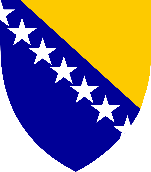 ЗЗП-ПМПАНЕКС XЗахтјев за новчану подршку инвестицијама у  покретање пословања младих пољопривредникаЗЗП-ПМПАНЕКС XЗахтјев за новчану подршку инвестицијама у  покретање пословања младих пољопривредникаЗЗП-ПМПАНЕКС XЗахтјев за новчану подршку инвестицијама у  покретање пословања младих пољопривредникаЗЗП-ПМПАНЕКС XЗахтјев за новчану подршку инвестицијама у  покретање пословања младих пољопривредникаЗЗП-ПМПАНЕКС XЗахтјев за новчану подршку инвестицијама у  покретање пословања младих пољопривредникаЗЗП-ПМПАНЕКС XЗахтјев за новчану подршку инвестицијама у  покретање пословања младих пољопривредникаЗЗП-ПМПАНЕКС XЗахтјев за новчану подршку инвестицијама у  покретање пословања младих пољопривредникаЗЗП-ПМПАНЕКС XЗахтјев за новчану подршку инвестицијама у  покретање пословања младих пољопривредникаЗЗП-ПМПАНЕКС XЗахтјев за новчану подршку инвестицијама у  покретање пословања младих пољопривредникаЗЗП-ПМПАНЕКС XЗахтјев за новчану подршку инвестицијама у  покретање пословања младих пољопривредникаЗЗП-ПМПАНЕКС XЗахтјев за новчану подршку инвестицијама у  покретање пословања младих пољопривредникаЗЗП-ПМПАНЕКС XЗахтјев за новчану подршку инвестицијама у  покретање пословања младих пољопривредникаЗЗП-ПМПАНЕКС XЗахтјев за новчану подршку инвестицијама у  покретање пословања младих пољопривредникаЗЗП-ПМПАНЕКС XЗахтјев за новчану подршку инвестицијама у  покретање пословања младих пољопривредникаЗЗП-ПМПАНЕКС XЗахтјев за новчану подршку инвестицијама у  покретање пословања младих пољопривредникаЗЗП-ПМПАНЕКС XЗахтјев за новчану подршку инвестицијама у  покретање пословања младих пољопривредникаЗЗП-ПМПАНЕКС XЗахтјев за новчану подршку инвестицијама у  покретање пословања младих пољопривредникаЗЗП-ПМПАНЕКС XЗахтјев за новчану подршку инвестицијама у  покретање пословања младих пољопривредникаЗЗП-ПМПАНЕКС XЗахтјев за новчану подршку инвестицијама у  покретање пословања младих пољопривредникаЗЗП-ПМПАНЕКС XЗахтјев за новчану подршку инвестицијама у  покретање пословања младих пољопривредникаЗЗП-ПМПАНЕКС XЗахтјев за новчану подршку инвестицијама у  покретање пословања младих пољопривредникаЗЗП-ПМПАНЕКС XЗахтјев за новчану подршку инвестицијама у  покретање пословања младих пољопривредникаЗЗП-ПМПАНЕКС XЗахтјев за новчану подршку инвестицијама у  покретање пословања младих пољопривредникаЗЗП-ПМПАНЕКС XЗахтјев за новчану подршку инвестицијама у  покретање пословања младих пољопривредникаЗЗП-ПМПАНЕКС XЗахтјев за новчану подршку инвестицијама у  покретање пословања младих пољопривредникаЗЗП-ПМПАНЕКС XЗахтјев за новчану подршку инвестицијама у  покретање пословања младих пољопривредникаЗЗП-ПМПАНЕКС XЗахтјев за новчану подршку инвестицијама у  покретање пословања младих пољопривредникаЗЗП-ПМПАНЕКС XЗахтјев за новчану подршку инвестицијама у  покретање пословања младих пољопривредникаЗЗП-ПМПАНЕКС XЗахтјев за новчану подршку инвестицијама у  покретање пословања младих пољопривредникаЗЗП-ПМПАНЕКС XЗахтјев за новчану подршку инвестицијама у  покретање пословања младих пољопривредникаЗЗП-ПМПАНЕКС XЗахтјев за новчану подршку инвестицијама у  покретање пословања младих пољопривредникаЗЗП-ПМПАНЕКС XЗахтјев за новчану подршку инвестицијама у  покретање пословања младих пољопривредникаЗЗП-ПМПАНЕКС XЗахтјев за новчану подршку инвестицијама у  покретање пословања младих пољопривредникаЗЗП-ПМПАНЕКС XЗахтјев за новчану подршку инвестицијама у  покретање пословања младих пољопривредникаЗЗП-ПМПАНЕКС XЗахтјев за новчану подршку инвестицијама у  покретање пословања младих пољопривредникаЗЗП-ПМПАНЕКС XЗахтјев за новчану подршку инвестицијама у  покретање пословања младих пољопривредникаЗЗП-ПМПАНЕКС XЗахтјев за новчану подршку инвестицијама у  покретање пословања младих пољопривредникаЗЗП-ПМПАНЕКС XЗахтјев за новчану подршку инвестицијама у  покретање пословања младих пољопривредникаЗЗП-ПМПАНЕКС XЗахтјев за новчану подршку инвестицијама у  покретање пословања младих пољопривредникаЗЗП-ПМПАНЕКС XЗахтјев за новчану подршку инвестицијама у  покретање пословања младих пољопривредникаЗЗП-ПМПАНЕКС XЗахтјев за новчану подршку инвестицијама у  покретање пословања младих пољопривредникаЗЗП-ПМПАНЕКС XЗахтјев за новчану подршку инвестицијама у  покретање пословања младих пољопривредникаЗЗП-ПМПАНЕКС XЗахтјев за новчану подршку инвестицијама у  покретање пословања младих пољопривредникаЗЗП-ПМПАНЕКС XЗахтјев за новчану подршку инвестицијама у  покретање пословања младих пољопривредникаЗЗП-ПМПАНЕКС XЗахтјев за новчану подршку инвестицијама у  покретање пословања младих пољопривредникаЗЗП-ПМПАНЕКС XЗахтјев за новчану подршку инвестицијама у  покретање пословања младих пољопривредникаЗЗП-ПМПАНЕКС XЗахтјев за новчану подршку инвестицијама у  покретање пословања младих пољопривредникаЗЗП-ПМПАНЕКС XЗахтјев за новчану подршку инвестицијама у  покретање пословања младих пољопривредникаЗЗП-ПМПАНЕКС XЗахтјев за новчану подршку инвестицијама у  покретање пословања младих пољопривредникаЗЗП-ПМПАНЕКС XЗахтјев за новчану подршку инвестицијама у  покретање пословања младих пољопривредникаЗЗП-ПМПАНЕКС XЗахтјев за новчану подршку инвестицијама у  покретање пословања младих пољопривредникаЗЗП-ПМПАНЕКС XЗахтјев за новчану подршку инвестицијама у  покретање пословања младих пољопривредникаЗЗП-ПМПАНЕКС XЗахтјев за новчану подршку инвестицијама у  покретање пословања младих пољопривредникаЗЗП-ПМПАНЕКС XЗахтјев за новчану подршку инвестицијама у  покретање пословања младих пољопривредникаЗЗП-ПМПАНЕКС XЗахтјев за новчану подршку инвестицијама у  покретање пословања младих пољопривредникаЗЗП-ПМПАНЕКС XЗахтјев за новчану подршку инвестицијама у  покретање пословања младих пољопривредникаЗЗП-ПМПАНЕКС XЗахтјев за новчану подршку инвестицијама у  покретање пословања младих пољопривредникаЗЗП-ПМПАНЕКС XЗахтјев за новчану подршку инвестицијама у  покретање пословања младих пољопривредникаЗЗП-ПМПАНЕКС XЗахтјев за новчану подршку инвестицијама у  покретање пословања младих пољопривредникаЗЗП-ПМПАНЕКС XЗахтјев за новчану подршку инвестицијама у  покретање пословања младих пољопривредникаЗЗП-ПМПАНЕКС XЗахтјев за новчану подршку инвестицијама у  покретање пословања младих пољопривредникаЗЗП-ПМПАНЕКС XЗахтјев за новчану подршку инвестицијама у  покретање пословања младих пољопривредника1ПОДАЦИ О ПОДНОСИОЦУ ЗАХТЈЕВАПОДАЦИ О ПОДНОСИОЦУ ЗАХТЈЕВАПОДАЦИ О ПОДНОСИОЦУ ЗАХТЈЕВАПОДАЦИ О ПОДНОСИОЦУ ЗАХТЈЕВАПОДАЦИ О ПОДНОСИОЦУ ЗАХТЈЕВАПОДАЦИ О ПОДНОСИОЦУ ЗАХТЈЕВАПОДАЦИ О ПОДНОСИОЦУ ЗАХТЈЕВАПОДАЦИ О ПОДНОСИОЦУ ЗАХТЈЕВАПОДАЦИ О ПОДНОСИОЦУ ЗАХТЈЕВАПОДАЦИ О ПОДНОСИОЦУ ЗАХТЈЕВАПОДАЦИ О ПОДНОСИОЦУ ЗАХТЈЕВАПОДАЦИ О ПОДНОСИОЦУ ЗАХТЈЕВАПОДАЦИ О ПОДНОСИОЦУ ЗАХТЈЕВАПОДАЦИ О ПОДНОСИОЦУ ЗАХТЈЕВАПОДАЦИ О ПОДНОСИОЦУ ЗАХТЈЕВАПОДАЦИ О ПОДНОСИОЦУ ЗАХТЈЕВАПОДАЦИ О ПОДНОСИОЦУ ЗАХТЈЕВАПОДАЦИ О ПОДНОСИОЦУ ЗАХТЈЕВАПОДАЦИ О ПОДНОСИОЦУ ЗАХТЈЕВАПОДАЦИ О ПОДНОСИОЦУ ЗАХТЈЕВАПОДАЦИ О ПОДНОСИОЦУ ЗАХТЈЕВАПОДАЦИ О ПОДНОСИОЦУ ЗАХТЈЕВАПОДАЦИ О ПОДНОСИОЦУ ЗАХТЈЕВАПОДАЦИ О ПОДНОСИОЦУ ЗАХТЈЕВАПОДАЦИ О ПОДНОСИОЦУ ЗАХТЈЕВАПОДАЦИ О ПОДНОСИОЦУ ЗАХТЈЕВАПОДАЦИ О ПОДНОСИОЦУ ЗАХТЈЕВАПОДАЦИ О ПОДНОСИОЦУ ЗАХТЈЕВАПОДАЦИ О ПОДНОСИОЦУ ЗАХТЈЕВАПОДАЦИ О ПОДНОСИОЦУ ЗАХТЈЕВАПОДАЦИ О ПОДНОСИОЦУ ЗАХТЈЕВАПОДАЦИ О ПОДНОСИОЦУ ЗАХТЈЕВАПОДАЦИ О ПОДНОСИОЦУ ЗАХТЈЕВАПОДАЦИ О ПОДНОСИОЦУ ЗАХТЈЕВАПОДАЦИ О ПОДНОСИОЦУ ЗАХТЈЕВАПОДАЦИ О ПОДНОСИОЦУ ЗАХТЈЕВАПОДАЦИ О ПОДНОСИОЦУ ЗАХТЈЕВАПОДАЦИ О ПОДНОСИОЦУ ЗАХТЈЕВАПОДАЦИ О ПОДНОСИОЦУ ЗАХТЈЕВАПОДАЦИ О ПОДНОСИОЦУ ЗАХТЈЕВАПОДАЦИ О ПОДНОСИОЦУ ЗАХТЈЕВАПОДАЦИ О ПОДНОСИОЦУ ЗАХТЈЕВАПОДАЦИ О ПОДНОСИОЦУ ЗАХТЈЕВАПОДАЦИ О ПОДНОСИОЦУ ЗАХТЈЕВАПОДАЦИ О ПОДНОСИОЦУ ЗАХТЈЕВАПОДАЦИ О ПОДНОСИОЦУ ЗАХТЈЕВАПОДАЦИ О ПОДНОСИОЦУ ЗАХТЈЕВАПОДАЦИ О ПОДНОСИОЦУ ЗАХТЈЕВАПОДАЦИ О ПОДНОСИОЦУ ЗАХТЈЕВАПОДАЦИ О ПОДНОСИОЦУ ЗАХТЈЕВАПОДАЦИ О ПОДНОСИОЦУ ЗАХТЈЕВАПОДАЦИ О ПОДНОСИОЦУ ЗАХТЈЕВАПОДАЦИ О ПОДНОСИОЦУ ЗАХТЈЕВАПОДАЦИ О ПОДНОСИОЦУ ЗАХТЈЕВАПОДАЦИ О ПОДНОСИОЦУ ЗАХТЈЕВАПОДАЦИ О ПОДНОСИОЦУ ЗАХТЈЕВАПОДАЦИ О ПОДНОСИОЦУ ЗАХТЈЕВАПОДАЦИ О ПОДНОСИОЦУ ЗАХТЈЕВАПОДАЦИ О ПОДНОСИОЦУ ЗАХТЈЕВАПОДАЦИ О ПОДНОСИОЦУ ЗАХТЈЕВАПОДАЦИ О ПОДНОСИОЦУ ЗАХТЈЕВА1-1ОСНОВНИ ПОДАЦИОСНОВНИ ПОДАЦИОСНОВНИ ПОДАЦИОСНОВНИ ПОДАЦИОСНОВНИ ПОДАЦИОСНОВНИ ПОДАЦИОСНОВНИ ПОДАЦИОСНОВНИ ПОДАЦИОСНОВНИ ПОДАЦИОСНОВНИ ПОДАЦИОСНОВНИ ПОДАЦИОСНОВНИ ПОДАЦИОСНОВНИ ПОДАЦИОСНОВНИ ПОДАЦИОСНОВНИ ПОДАЦИОСНОВНИ ПОДАЦИОСНОВНИ ПОДАЦИОСНОВНИ ПОДАЦИОСНОВНИ ПОДАЦИОСНОВНИ ПОДАЦИОСНОВНИ ПОДАЦИОСНОВНИ ПОДАЦИОСНОВНИ ПОДАЦИОСНОВНИ ПОДАЦИОСНОВНИ ПОДАЦИОСНОВНИ ПОДАЦИОСНОВНИ ПОДАЦИОСНОВНИ ПОДАЦИОСНОВНИ ПОДАЦИОСНОВНИ ПОДАЦИОСНОВНИ ПОДАЦИОСНОВНИ ПОДАЦИОСНОВНИ ПОДАЦИОСНОВНИ ПОДАЦИОСНОВНИ ПОДАЦИОСНОВНИ ПОДАЦИОСНОВНИ ПОДАЦИОСНОВНИ ПОДАЦИОСНОВНИ ПОДАЦИОСНОВНИ ПОДАЦИОСНОВНИ ПОДАЦИОСНОВНИ ПОДАЦИОСНОВНИ ПОДАЦИОСНОВНИ ПОДАЦИОСНОВНИ ПОДАЦИОСНОВНИ ПОДАЦИОСНОВНИ ПОДАЦИОСНОВНИ ПОДАЦИОСНОВНИ ПОДАЦИОСНОВНИ ПОДАЦИОСНОВНИ ПОДАЦИОСНОВНИ ПОДАЦИОСНОВНИ ПОДАЦИОСНОВНИ ПОДАЦИОСНОВНИ ПОДАЦИОСНОВНИ ПОДАЦИОСНОВНИ ПОДАЦИОСНОВНИ ПОДАЦИОСНОВНИ ПОДАЦИОСНОВНИ ПОДАЦИОСНОВНИ ПОДАЦИ1.1.1Подносилац је:физичко лице (ППГ)обртпривредно друштво или задругафизичко лице (ППГ)обртпривредно друштво или задругафизичко лице (ППГ)обртпривредно друштво или задругафизичко лице (ППГ)обртпривредно друштво или задругафизичко лице (ППГ)обртпривредно друштво или задругафизичко лице (ППГ)обртпривредно друштво или задругафизичко лице (ППГ)обртпривредно друштво или задругафизичко лице (ППГ)обртпривредно друштво или задругафизичко лице (ППГ)обртпривредно друштво или задругафизичко лице (ППГ)обртпривредно друштво или задругафизичко лице (ППГ)обртпривредно друштво или задругафизичко лице (ППГ)обртпривредно друштво или задругафизичко лице (ППГ)обртпривредно друштво или задругафизичко лице (ППГ)обртпривредно друштво или задругафизичко лице (ППГ)обртпривредно друштво или задругафизичко лице (ППГ)обртпривредно друштво или задругафизичко лице (ППГ)обртпривредно друштво или задругафизичко лице (ППГ)обртпривредно друштво или задругафизичко лице (ППГ)обртпривредно друштво или задругафизичко лице (ППГ)обртпривредно друштво или задругафизичко лице (ППГ)обртпривредно друштво или задругафизичко лице (ППГ)обртпривредно друштво или задругафизичко лице (ППГ)обртпривредно друштво или задругафизичко лице (ППГ)обртпривредно друштво или задругафизичко лице (ППГ)обртпривредно друштво или задругафизичко лице (ППГ)обртпривредно друштво или задругафизичко лице (ППГ)обртпривредно друштво или задругафизичко лице (ППГ)обртпривредно друштво или задругафизичко лице (ППГ)обртпривредно друштво или задругафизичко лице (ППГ)обртпривредно друштво или задругафизичко лице (ППГ)обртпривредно друштво или задругафизичко лице (ППГ)обртпривредно друштво или задругафизичко лице (ППГ)обртпривредно друштво или задругафизичко лице (ППГ)обртпривредно друштво или задругафизичко лице (ППГ)обртпривредно друштво или задругафизичко лице (ППГ)обртпривредно друштво или задругафизичко лице (ППГ)обртпривредно друштво или задругафизичко лице (ППГ)обртпривредно друштво или задругафизичко лице (ППГ)обртпривредно друштво или задругаЗаокружити словоили подвући текст опцијеЗаокружити словоили подвући текст опцијеЗаокружити словоили подвући текст опцијеЗаокружити словоили подвући текст опцијеЗаокружити словоили подвући текст опцијеЗаокружити словоили подвући текст опцијеЗаокружити словоили подвући текст опцијеЗаокружити словоили подвући текст опцијеЗаокружити словоили подвући текст опцијеЗаокружити словоили подвући текст опцијеЗаокружити словоили подвући текст опцијеЗаокружити словоили подвући текст опцијеЗаокружити словоили подвући текст опцијеЗаокружити словоили подвући текст опцијеЗаокружити словоили подвући текст опцијеЗаокружити словоили подвући текст опцијеЗаокружити словоили подвући текст опцијеЗаокружити словоили подвући текст опцијеЗаокружити словоили подвући текст опцијеЗаокружити словоили подвући текст опцијеЗаокружити словоили подвући текст опције1.1.2.Подносилац је:обавезник ПДВ-аније обавезник ПДВ-аобавезник ПДВ-аније обавезник ПДВ-аобавезник ПДВ-аније обавезник ПДВ-аобавезник ПДВ-аније обавезник ПДВ-аобавезник ПДВ-аније обавезник ПДВ-аобавезник ПДВ-аније обавезник ПДВ-аобавезник ПДВ-аније обавезник ПДВ-аобавезник ПДВ-аније обавезник ПДВ-аобавезник ПДВ-аније обавезник ПДВ-аобавезник ПДВ-аније обавезник ПДВ-аобавезник ПДВ-аније обавезник ПДВ-аобавезник ПДВ-аније обавезник ПДВ-аобавезник ПДВ-аније обавезник ПДВ-аобавезник ПДВ-аније обавезник ПДВ-аобавезник ПДВ-аније обавезник ПДВ-аобавезник ПДВ-аније обавезник ПДВ-аобавезник ПДВ-аније обавезник ПДВ-аобавезник ПДВ-аније обавезник ПДВ-аобавезник ПДВ-аније обавезник ПДВ-аобавезник ПДВ-аније обавезник ПДВ-аобавезник ПДВ-аније обавезник ПДВ-аобавезник ПДВ-аније обавезник ПДВ-аобавезник ПДВ-аније обавезник ПДВ-аобавезник ПДВ-аније обавезник ПДВ-аобавезник ПДВ-аније обавезник ПДВ-аобавезник ПДВ-аније обавезник ПДВ-аобавезник ПДВ-аније обавезник ПДВ-аобавезник ПДВ-аније обавезник ПДВ-аобавезник ПДВ-аније обавезник ПДВ-аобавезник ПДВ-аније обавезник ПДВ-аобавезник ПДВ-аније обавезник ПДВ-аобавезник ПДВ-аније обавезник ПДВ-аобавезник ПДВ-аније обавезник ПДВ-аобавезник ПДВ-аније обавезник ПДВ-аобавезник ПДВ-аније обавезник ПДВ-аобавезник ПДВ-аније обавезник ПДВ-аобавезник ПДВ-аније обавезник ПДВ-аобавезник ПДВ-аније обавезник ПДВ-аобавезник ПДВ-аније обавезник ПДВ-аЗаокружити словоили подвући текст опцијеЗаокружити словоили подвући текст опцијеЗаокружити словоили подвући текст опцијеЗаокружити словоили подвући текст опцијеЗаокружити словоили подвући текст опцијеЗаокружити словоили подвући текст опцијеЗаокружити словоили подвући текст опцијеЗаокружити словоили подвући текст опцијеЗаокружити словоили подвући текст опцијеЗаокружити словоили подвући текст опцијеЗаокружити словоили подвући текст опцијеЗаокружити словоили подвући текст опцијеЗаокружити словоили подвући текст опцијеЗаокружити словоили подвући текст опцијеЗаокружити словоили подвући текст опцијеЗаокружити словоили подвући текст опцијеЗаокружити словоили подвући текст опцијеЗаокружити словоили подвући текст опцијеЗаокружити словоили подвући текст опцијеЗаокружити словоили подвући текст опцијеЗаокружити словоили подвући текст опције1.1.3Број пољопривредног газдинства (БПГ)Број пољопривредног газдинства (БПГ)Број пољопривредног газдинства (БПГ)Број пољопривредног газдинства (БПГ)Број пољопривредног газдинства (БПГ)1.1.4Број клијента (БК)Број клијента (БК)Број клијента (БК)Број клијента (БК)Број клијента (БК)1-2ПОПУЊАВА ФИЗИЧКО ЛИЦЕ (ППГ)ПОПУЊАВА ФИЗИЧКО ЛИЦЕ (ППГ)ПОПУЊАВА ФИЗИЧКО ЛИЦЕ (ППГ)ПОПУЊАВА ФИЗИЧКО ЛИЦЕ (ППГ)ПОПУЊАВА ФИЗИЧКО ЛИЦЕ (ППГ)ПОПУЊАВА ФИЗИЧКО ЛИЦЕ (ППГ)ПОПУЊАВА ФИЗИЧКО ЛИЦЕ (ППГ)ПОПУЊАВА ФИЗИЧКО ЛИЦЕ (ППГ)ПОПУЊАВА ФИЗИЧКО ЛИЦЕ (ППГ)ПОПУЊАВА ФИЗИЧКО ЛИЦЕ (ППГ)ПОПУЊАВА ФИЗИЧКО ЛИЦЕ (ППГ)ПОПУЊАВА ФИЗИЧКО ЛИЦЕ (ППГ)ПОПУЊАВА ФИЗИЧКО ЛИЦЕ (ППГ)ПОПУЊАВА ФИЗИЧКО ЛИЦЕ (ППГ)ПОПУЊАВА ФИЗИЧКО ЛИЦЕ (ППГ)ПОПУЊАВА ФИЗИЧКО ЛИЦЕ (ППГ)ПОПУЊАВА ФИЗИЧКО ЛИЦЕ (ППГ)ПОПУЊАВА ФИЗИЧКО ЛИЦЕ (ППГ)ПОПУЊАВА ФИЗИЧКО ЛИЦЕ (ППГ)ПОПУЊАВА ФИЗИЧКО ЛИЦЕ (ППГ)ПОПУЊАВА ФИЗИЧКО ЛИЦЕ (ППГ)ПОПУЊАВА ФИЗИЧКО ЛИЦЕ (ППГ)ПОПУЊАВА ФИЗИЧКО ЛИЦЕ (ППГ)ПОПУЊАВА ФИЗИЧКО ЛИЦЕ (ППГ)ПОПУЊАВА ФИЗИЧКО ЛИЦЕ (ППГ)ПОПУЊАВА ФИЗИЧКО ЛИЦЕ (ППГ)ПОПУЊАВА ФИЗИЧКО ЛИЦЕ (ППГ)ПОПУЊАВА ФИЗИЧКО ЛИЦЕ (ППГ)ПОПУЊАВА ФИЗИЧКО ЛИЦЕ (ППГ)ПОПУЊАВА ФИЗИЧКО ЛИЦЕ (ППГ)ПОПУЊАВА ФИЗИЧКО ЛИЦЕ (ППГ)ПОПУЊАВА ФИЗИЧКО ЛИЦЕ (ППГ)ПОПУЊАВА ФИЗИЧКО ЛИЦЕ (ППГ)ПОПУЊАВА ФИЗИЧКО ЛИЦЕ (ППГ)ПОПУЊАВА ФИЗИЧКО ЛИЦЕ (ППГ)ПОПУЊАВА ФИЗИЧКО ЛИЦЕ (ППГ)ПОПУЊАВА ФИЗИЧКО ЛИЦЕ (ППГ)ПОПУЊАВА ФИЗИЧКО ЛИЦЕ (ППГ)ПОПУЊАВА ФИЗИЧКО ЛИЦЕ (ППГ)ПОПУЊАВА ФИЗИЧКО ЛИЦЕ (ППГ)ПОПУЊАВА ФИЗИЧКО ЛИЦЕ (ППГ)ПОПУЊАВА ФИЗИЧКО ЛИЦЕ (ППГ)ПОПУЊАВА ФИЗИЧКО ЛИЦЕ (ППГ)ПОПУЊАВА ФИЗИЧКО ЛИЦЕ (ППГ)ПОПУЊАВА ФИЗИЧКО ЛИЦЕ (ППГ)ПОПУЊАВА ФИЗИЧКО ЛИЦЕ (ППГ)ПОПУЊАВА ФИЗИЧКО ЛИЦЕ (ППГ)ПОПУЊАВА ФИЗИЧКО ЛИЦЕ (ППГ)ПОПУЊАВА ФИЗИЧКО ЛИЦЕ (ППГ)ПОПУЊАВА ФИЗИЧКО ЛИЦЕ (ППГ)ПОПУЊАВА ФИЗИЧКО ЛИЦЕ (ППГ)ПОПУЊАВА ФИЗИЧКО ЛИЦЕ (ППГ)ПОПУЊАВА ФИЗИЧКО ЛИЦЕ (ППГ)ПОПУЊАВА ФИЗИЧКО ЛИЦЕ (ППГ)ПОПУЊАВА ФИЗИЧКО ЛИЦЕ (ППГ)ПОПУЊАВА ФИЗИЧКО ЛИЦЕ (ППГ)ПОПУЊАВА ФИЗИЧКО ЛИЦЕ (ППГ)ПОПУЊАВА ФИЗИЧКО ЛИЦЕ (ППГ)ПОПУЊАВА ФИЗИЧКО ЛИЦЕ (ППГ)ПОПУЊАВА ФИЗИЧКО ЛИЦЕ (ППГ)ПОПУЊАВА ФИЗИЧКО ЛИЦЕ (ППГ)1.2.1Име и презиме носиоца ППГ-аИме и презиме носиоца ППГ-аИме и презиме носиоца ППГ-аИме и презиме носиоца ППГ-аИме и презиме носиоца ППГ-а1.2.2Јединствени матични број (ЈМБ) носиоца ППГ-аЈединствени матични број (ЈМБ) носиоца ППГ-аЈединствени матични број (ЈМБ) носиоца ППГ-аЈединствени матични број (ЈМБ) носиоца ППГ-аЈединствени матични број (ЈМБ) носиоца ППГ-а1.2.3Име и презиме опуномоћеника(Само ако је именован)Име и презиме опуномоћеника(Само ако је именован)Име и презиме опуномоћеника(Само ако је именован)Име и презиме опуномоћеника(Само ако је именован)Име и презиме опуномоћеника(Само ако је именован)1-3ПОПУЊАВА ОБРТПОПУЊАВА ОБРТПОПУЊАВА ОБРТПОПУЊАВА ОБРТПОПУЊАВА ОБРТПОПУЊАВА ОБРТПОПУЊАВА ОБРТПОПУЊАВА ОБРТПОПУЊАВА ОБРТПОПУЊАВА ОБРТПОПУЊАВА ОБРТПОПУЊАВА ОБРТПОПУЊАВА ОБРТПОПУЊАВА ОБРТПОПУЊАВА ОБРТПОПУЊАВА ОБРТПОПУЊАВА ОБРТПОПУЊАВА ОБРТПОПУЊАВА ОБРТПОПУЊАВА ОБРТПОПУЊАВА ОБРТПОПУЊАВА ОБРТПОПУЊАВА ОБРТПОПУЊАВА ОБРТПОПУЊАВА ОБРТПОПУЊАВА ОБРТПОПУЊАВА ОБРТПОПУЊАВА ОБРТПОПУЊАВА ОБРТПОПУЊАВА ОБРТПОПУЊАВА ОБРТПОПУЊАВА ОБРТПОПУЊАВА ОБРТПОПУЊАВА ОБРТПОПУЊАВА ОБРТПОПУЊАВА ОБРТПОПУЊАВА ОБРТПОПУЊАВА ОБРТПОПУЊАВА ОБРТПОПУЊАВА ОБРТПОПУЊАВА ОБРТПОПУЊАВА ОБРТПОПУЊАВА ОБРТПОПУЊАВА ОБРТПОПУЊАВА ОБРТПОПУЊАВА ОБРТПОПУЊАВА ОБРТПОПУЊАВА ОБРТПОПУЊАВА ОБРТПОПУЊАВА ОБРТПОПУЊАВА ОБРТПОПУЊАВА ОБРТПОПУЊАВА ОБРТПОПУЊАВА ОБРТПОПУЊАВА ОБРТПОПУЊАВА ОБРТПОПУЊАВА ОБРТПОПУЊАВА ОБРТПОПУЊАВА ОБРТПОПУЊАВА ОБРТПОПУЊАВА ОБРТ1.3.1Назив обртаНазив обртаНазив обртаНазив обртаНазив обртаНазив обртаНазив обртаНазив обртаНазив обртаНазив обрта1.3.2Јединствени идентификациони број (ЈИБ/ИД) обртаЈединствени идентификациони број (ЈИБ/ИД) обртаЈединствени идентификациони број (ЈИБ/ИД) обртаЈединствени идентификациони број (ЈИБ/ИД) обртаЈединствени идентификациони број (ЈИБ/ИД) обрта1.3.3Име и презиме власника обртаИме и презиме власника обртаИме и презиме власника обртаИме и презиме власника обртаИме и презиме власника обртаИме и презиме власника обртаИме и презиме власника обртаИме и презиме власника обртаИме и презиме власника обртаИме и презиме власника обрта1.3.4Јединствени матични број (ЈМБ) власника обртаЈединствени матични број (ЈМБ) власника обртаЈединствени матични број (ЈМБ) власника обртаЈединствени матични број (ЈМБ) власника обртаЈединствени матични број (ЈМБ) власника обрта1.3.5Име и презиме опуномоћеника(Само ако је именован)Име и презиме опуномоћеника(Само ако је именован)Име и презиме опуномоћеника(Само ако је именован)Име и презиме опуномоћеника(Само ако је именован)Име и презиме опуномоћеника(Само ако је именован)Име и презиме опуномоћеника(Само ако је именован)Име и презиме опуномоћеника(Само ако је именован)Име и презиме опуномоћеника(Само ако је именован)Име и презиме опуномоћеника(Само ако је именован)Име и презиме опуномоћеника(Само ако је именован)Име и презиме опуномоћеника(Само ако је именован)1-4ПОПУЊАВАЈУ СВИ ПОДНОСИОЦИ ЗАХТЈЕВАПОПУЊАВАЈУ СВИ ПОДНОСИОЦИ ЗАХТЈЕВАПОПУЊАВАЈУ СВИ ПОДНОСИОЦИ ЗАХТЈЕВАПОПУЊАВАЈУ СВИ ПОДНОСИОЦИ ЗАХТЈЕВАПОПУЊАВАЈУ СВИ ПОДНОСИОЦИ ЗАХТЈЕВАПОПУЊАВАЈУ СВИ ПОДНОСИОЦИ ЗАХТЈЕВАПОПУЊАВАЈУ СВИ ПОДНОСИОЦИ ЗАХТЈЕВАПОПУЊАВАЈУ СВИ ПОДНОСИОЦИ ЗАХТЈЕВАПОПУЊАВАЈУ СВИ ПОДНОСИОЦИ ЗАХТЈЕВАПОПУЊАВАЈУ СВИ ПОДНОСИОЦИ ЗАХТЈЕВАПОПУЊАВАЈУ СВИ ПОДНОСИОЦИ ЗАХТЈЕВАПОПУЊАВАЈУ СВИ ПОДНОСИОЦИ ЗАХТЈЕВАПОПУЊАВАЈУ СВИ ПОДНОСИОЦИ ЗАХТЈЕВАПОПУЊАВАЈУ СВИ ПОДНОСИОЦИ ЗАХТЈЕВАПОПУЊАВАЈУ СВИ ПОДНОСИОЦИ ЗАХТЈЕВАПОПУЊАВАЈУ СВИ ПОДНОСИОЦИ ЗАХТЈЕВАПОПУЊАВАЈУ СВИ ПОДНОСИОЦИ ЗАХТЈЕВАПОПУЊАВАЈУ СВИ ПОДНОСИОЦИ ЗАХТЈЕВАПОПУЊАВАЈУ СВИ ПОДНОСИОЦИ ЗАХТЈЕВАПОПУЊАВАЈУ СВИ ПОДНОСИОЦИ ЗАХТЈЕВАПОПУЊАВАЈУ СВИ ПОДНОСИОЦИ ЗАХТЈЕВАПОПУЊАВАЈУ СВИ ПОДНОСИОЦИ ЗАХТЈЕВАПОПУЊАВАЈУ СВИ ПОДНОСИОЦИ ЗАХТЈЕВАПОПУЊАВАЈУ СВИ ПОДНОСИОЦИ ЗАХТЈЕВАПОПУЊАВАЈУ СВИ ПОДНОСИОЦИ ЗАХТЈЕВАПОПУЊАВАЈУ СВИ ПОДНОСИОЦИ ЗАХТЈЕВАПОПУЊАВАЈУ СВИ ПОДНОСИОЦИ ЗАХТЈЕВАПОПУЊАВАЈУ СВИ ПОДНОСИОЦИ ЗАХТЈЕВАПОПУЊАВАЈУ СВИ ПОДНОСИОЦИ ЗАХТЈЕВАПОПУЊАВАЈУ СВИ ПОДНОСИОЦИ ЗАХТЈЕВАПОПУЊАВАЈУ СВИ ПОДНОСИОЦИ ЗАХТЈЕВАПОПУЊАВАЈУ СВИ ПОДНОСИОЦИ ЗАХТЈЕВАПОПУЊАВАЈУ СВИ ПОДНОСИОЦИ ЗАХТЈЕВАПОПУЊАВАЈУ СВИ ПОДНОСИОЦИ ЗАХТЈЕВАПОПУЊАВАЈУ СВИ ПОДНОСИОЦИ ЗАХТЈЕВАПОПУЊАВАЈУ СВИ ПОДНОСИОЦИ ЗАХТЈЕВАПОПУЊАВАЈУ СВИ ПОДНОСИОЦИ ЗАХТЈЕВАПОПУЊАВАЈУ СВИ ПОДНОСИОЦИ ЗАХТЈЕВАПОПУЊАВАЈУ СВИ ПОДНОСИОЦИ ЗАХТЈЕВАПОПУЊАВАЈУ СВИ ПОДНОСИОЦИ ЗАХТЈЕВАПОПУЊАВАЈУ СВИ ПОДНОСИОЦИ ЗАХТЈЕВАПОПУЊАВАЈУ СВИ ПОДНОСИОЦИ ЗАХТЈЕВАПОПУЊАВАЈУ СВИ ПОДНОСИОЦИ ЗАХТЈЕВАПОПУЊАВАЈУ СВИ ПОДНОСИОЦИ ЗАХТЈЕВАПОПУЊАВАЈУ СВИ ПОДНОСИОЦИ ЗАХТЈЕВАПОПУЊАВАЈУ СВИ ПОДНОСИОЦИ ЗАХТЈЕВАПОПУЊАВАЈУ СВИ ПОДНОСИОЦИ ЗАХТЈЕВАПОПУЊАВАЈУ СВИ ПОДНОСИОЦИ ЗАХТЈЕВАПОПУЊАВАЈУ СВИ ПОДНОСИОЦИ ЗАХТЈЕВАПОПУЊАВАЈУ СВИ ПОДНОСИОЦИ ЗАХТЈЕВАПОПУЊАВАЈУ СВИ ПОДНОСИОЦИ ЗАХТЈЕВАПОПУЊАВАЈУ СВИ ПОДНОСИОЦИ ЗАХТЈЕВАПОПУЊАВАЈУ СВИ ПОДНОСИОЦИ ЗАХТЈЕВАПОПУЊАВАЈУ СВИ ПОДНОСИОЦИ ЗАХТЈЕВАПОПУЊАВАЈУ СВИ ПОДНОСИОЦИ ЗАХТЈЕВАПОПУЊАВАЈУ СВИ ПОДНОСИОЦИ ЗАХТЈЕВАПОПУЊАВАЈУ СВИ ПОДНОСИОЦИ ЗАХТЈЕВАПОПУЊАВАЈУ СВИ ПОДНОСИОЦИ ЗАХТЈЕВАПОПУЊАВАЈУ СВИ ПОДНОСИОЦИ ЗАХТЈЕВАПОПУЊАВАЈУ СВИ ПОДНОСИОЦИ ЗАХТЈЕВАПОПУЊАВАЈУ СВИ ПОДНОСИОЦИ ЗАХТЈЕВА1.4Подаци о клијенту односно инвестицији неопходни за бодовање захтјеваПодаци о клијенту односно инвестицији неопходни за бодовање захтјеваПодаци о клијенту односно инвестицији неопходни за бодовање захтјеваПодаци о клијенту односно инвестицији неопходни за бодовање захтјеваПодаци о клијенту односно инвестицији неопходни за бодовање захтјеваПодаци о клијенту односно инвестицији неопходни за бодовање захтјеваПодаци о клијенту односно инвестицији неопходни за бодовање захтјеваПодаци о клијенту односно инвестицији неопходни за бодовање захтјеваПодаци о клијенту односно инвестицији неопходни за бодовање захтјеваПодаци о клијенту односно инвестицији неопходни за бодовање захтјеваПодаци о клијенту односно инвестицији неопходни за бодовање захтјеваПодаци о клијенту односно инвестицији неопходни за бодовање захтјеваПодаци о клијенту односно инвестицији неопходни за бодовање захтјеваПодаци о клијенту односно инвестицији неопходни за бодовање захтјеваПодаци о клијенту односно инвестицији неопходни за бодовање захтјеваПодаци о клијенту односно инвестицији неопходни за бодовање захтјеваПодаци о клијенту односно инвестицији неопходни за бодовање захтјеваПодаци о клијенту односно инвестицији неопходни за бодовање захтјеваПодаци о клијенту односно инвестицији неопходни за бодовање захтјеваПодаци о клијенту односно инвестицији неопходни за бодовање захтјеваПодаци о клијенту односно инвестицији неопходни за бодовање захтјеваПодаци о клијенту односно инвестицији неопходни за бодовање захтјеваПодаци о клијенту односно инвестицији неопходни за бодовање захтјеваПодаци о клијенту односно инвестицији неопходни за бодовање захтјеваПодаци о клијенту односно инвестицији неопходни за бодовање захтјеваПодаци о клијенту односно инвестицији неопходни за бодовање захтјеваПодаци о клијенту односно инвестицији неопходни за бодовање захтјеваПодаци о клијенту односно инвестицији неопходни за бодовање захтјеваПодаци о клијенту односно инвестицији неопходни за бодовање захтјеваПодаци о клијенту односно инвестицији неопходни за бодовање захтјеваПодаци о клијенту односно инвестицији неопходни за бодовање захтјеваПодаци о клијенту односно инвестицији неопходни за бодовање захтјеваПодаци о клијенту односно инвестицији неопходни за бодовање захтјеваПодаци о клијенту односно инвестицији неопходни за бодовање захтјеваПодаци о клијенту односно инвестицији неопходни за бодовање захтјеваПодаци о клијенту односно инвестицији неопходни за бодовање захтјеваПодаци о клијенту односно инвестицији неопходни за бодовање захтјеваПодаци о клијенту односно инвестицији неопходни за бодовање захтјеваПодаци о клијенту односно инвестицији неопходни за бодовање захтјеваПодаци о клијенту односно инвестицији неопходни за бодовање захтјеваПодаци о клијенту односно инвестицији неопходни за бодовање захтјеваПодаци о клијенту односно инвестицији неопходни за бодовање захтјеваПодаци о клијенту односно инвестицији неопходни за бодовање захтјеваПодаци о клијенту односно инвестицији неопходни за бодовање захтјеваПодаци о клијенту односно инвестицији неопходни за бодовање захтјеваПодаци о клијенту односно инвестицији неопходни за бодовање захтјеваПодаци о клијенту односно инвестицији неопходни за бодовање захтјеваПодаци о клијенту односно инвестицији неопходни за бодовање захтјеваПодаци о клијенту односно инвестицији неопходни за бодовање захтјеваПодаци о клијенту односно инвестицији неопходни за бодовање захтјеваПодаци о клијенту односно инвестицији неопходни за бодовање захтјеваПодаци о клијенту односно инвестицији неопходни за бодовање захтјеваПодаци о клијенту односно инвестицији неопходни за бодовање захтјеваПодаци о клијенту односно инвестицији неопходни за бодовање захтјеваПодаци о клијенту односно инвестицији неопходни за бодовање захтјеваПодаци о клијенту односно инвестицији неопходни за бодовање захтјеваПодаци о клијенту односно инвестицији неопходни за бодовање захтјеваПодаци о клијенту односно инвестицији неопходни за бодовање захтјеваПодаци о клијенту односно инвестицији неопходни за бодовање захтјеваПодаци о клијенту односно инвестицији неопходни за бодовање захтјеваПодаци о клијенту односно инвестицији неопходни за бодовање захтјева1.4.1Површина пољопривредног земљишта уписана у РПГ на дан подношења захтјева (ха)Површина пољопривредног земљишта уписана у РПГ на дан подношења захтјева (ха)Површина пољопривредног земљишта уписана у РПГ на дан подношења захтјева (ха)Површина пољопривредног земљишта уписана у РПГ на дан подношења захтјева (ха)Површина пољопривредног земљишта уписана у РПГ на дан подношења захтјева (ха)Површина пољопривредног земљишта уписана у РПГ на дан подношења захтјева (ха)Површина пољопривредног земљишта уписана у РПГ на дан подношења захтјева (ха)Површина пољопривредног земљишта уписана у РПГ на дан подношења захтјева (ха)Површина пољопривредног земљишта уписана у РПГ на дан подношења захтјева (ха)Површина пољопривредног земљишта уписана у РПГ на дан подношења захтјева (ха)Површина пољопривредног земљишта уписана у РПГ на дан подношења захтјева (ха)Површина пољопривредног земљишта уписана у РПГ на дан подношења захтјева (ха)Површина пољопривредног земљишта уписана у РПГ на дан подношења захтјева (ха)Површина пољопривредног земљишта уписана у РПГ на дан подношења захтјева (ха)Површина пољопривредног земљишта уписана у РПГ на дан подношења захтјева (ха)Површина пољопривредног земљишта уписана у РПГ на дан подношења захтјева (ха)Површина пољопривредног земљишта уписана у РПГ на дан подношења захтјева (ха)Површина пољопривредног земљишта уписана у РПГ на дан подношења захтјева (ха)Површина пољопривредног земљишта уписана у РПГ на дан подношења захтјева (ха)Површина пољопривредног земљишта уписана у РПГ на дан подношења захтјева (ха)Површина пољопривредног земљишта уписана у РПГ на дан подношења захтјева (ха)Површина пољопривредног земљишта уписана у РПГ на дан подношења захтјева (ха)Површина пољопривредног земљишта уписана у РПГ на дан подношења захтјева (ха)Површина пољопривредног земљишта уписана у РПГ на дан подношења захтјева (ха)Површина пољопривредног земљишта уписана у РПГ на дан подношења захтјева (ха)до 1 хаод 1 ха до 3 хавише од 3 хадо 1 хаод 1 ха до 3 хавише од 3 хадо 1 хаод 1 ха до 3 хавише од 3 хадо 1 хаод 1 ха до 3 хавише од 3 хадо 1 хаод 1 ха до 3 хавише од 3 хадо 1 хаод 1 ха до 3 хавише од 3 хадо 1 хаод 1 ха до 3 хавише од 3 хадо 1 хаод 1 ха до 3 хавише од 3 хадо 1 хаод 1 ха до 3 хавише од 3 хадо 1 хаод 1 ха до 3 хавише од 3 хадо 1 хаод 1 ха до 3 хавише од 3 хадо 1 хаод 1 ха до 3 хавише од 3 хадо 1 хаод 1 ха до 3 хавише од 3 хадо 1 хаод 1 ха до 3 хавише од 3 хадо 1 хаод 1 ха до 3 хавише од 3 хадо 1 хаод 1 ха до 3 хавише од 3 хадо 1 хаод 1 ха до 3 хавише од 3 хадо 1 хаод 1 ха до 3 хавише од 3 хадо 1 хаод 1 ха до 3 хавише од 3 хадо 1 хаод 1 ха до 3 хавише од 3 хадо 1 хаод 1 ха до 3 хавише од 3 хадо 1 хаод 1 ха до 3 хавише од 3 хадо 1 хаод 1 ха до 3 хавише од 3 хадо 1 хаод 1 ха до 3 хавише од 3 хадо 1 хаод 1 ха до 3 хавише од 3 хадо 1 хаод 1 ха до 3 хавише од 3 хадо 1 хаод 1 ха до 3 хавише од 3 хадо 1 хаод 1 ха до 3 хавише од 3 хаЗаокружити слово или подвући текст опцијеЗаокружити слово или подвући текст опцијеЗаокружити слово или подвући текст опцијеЗаокружити слово или подвући текст опцијеЗаокружити слово или подвући текст опцијеЗаокружити слово или подвући текст опцијеЗаокружити слово или подвући текст опцијеЗаокружити слово или подвући текст опције1.4.1.2Број чланова породице носиоца ППГ односно власника обртаБрој чланова породице носиоца ППГ односно власника обртаБрој чланова породице носиоца ППГ односно власника обртаБрој чланова породице носиоца ППГ односно власника обртаБрој чланова породице носиоца ППГ односно власника обртаБрој чланова породице носиоца ППГ односно власника обртаБрој чланова породице носиоца ППГ односно власника обртаБрој чланова породице носиоца ППГ односно власника обртаБрој чланова породице носиоца ППГ односно власника обртаБрој чланова породице носиоца ППГ односно власника обртаБрој чланова породице носиоца ППГ односно власника обртаБрој чланова породице носиоца ППГ односно власника обртаБрој чланова породице носиоца ППГ односно власника обртаБрој чланова породице носиоца ППГ односно власника обртаБрој чланова породице носиоца ППГ односно власника обртаБрој чланова породице носиоца ППГ односно власника обртаБрој чланова породице носиоца ППГ односно власника обртаБрој чланова породице носиоца ППГ односно власника обртаБрој чланова породице носиоца ППГ односно власника обртаБрој чланова породице носиоца ППГ односно власника обртаБрој чланова породице носиоца ППГ односно власника обртаБрој чланова породице носиоца ППГ односно власника обртаБрој чланова породице носиоца ППГ односно власника обртаБрој чланова породице носиоца ППГ односно власника обртаБрој чланова породице носиоца ППГ односно власника обртадо 2 члана3 до 5 члановавише од 5 члановадо 2 члана3 до 5 члановавише од 5 члановадо 2 члана3 до 5 члановавише од 5 члановадо 2 члана3 до 5 члановавише од 5 члановадо 2 члана3 до 5 члановавише од 5 члановадо 2 члана3 до 5 члановавише од 5 члановадо 2 члана3 до 5 члановавише од 5 члановадо 2 члана3 до 5 члановавише од 5 члановадо 2 члана3 до 5 члановавише од 5 члановадо 2 члана3 до 5 члановавише од 5 члановадо 2 члана3 до 5 члановавише од 5 члановадо 2 члана3 до 5 члановавише од 5 члановадо 2 члана3 до 5 члановавише од 5 члановадо 2 члана3 до 5 члановавише од 5 члановадо 2 члана3 до 5 члановавише од 5 члановадо 2 члана3 до 5 члановавише од 5 члановадо 2 члана3 до 5 члановавише од 5 члановадо 2 члана3 до 5 члановавише од 5 члановадо 2 члана3 до 5 члановавише од 5 члановадо 2 члана3 до 5 члановавише од 5 члановадо 2 члана3 до 5 члановавише од 5 члановадо 2 члана3 до 5 члановавише од 5 члановадо 2 члана3 до 5 члановавише од 5 члановадо 2 члана3 до 5 члановавише од 5 члановадо 2 члана3 до 5 члановавише од 5 члановадо 2 члана3 до 5 члановавише од 5 члановадо 2 члана3 до 5 члановавише од 5 члановадо 2 члана3 до 5 члановавише од 5 члановаЗаокружити слово или подвући текст опцијеЗаокружити слово или подвући текст опцијеЗаокружити слово или подвући текст опцијеЗаокружити слово или подвући текст опцијеЗаокружити слово или подвући текст опцијеЗаокружити слово или подвући текст опцијеЗаокружити слово или подвући текст опцијеЗаокружити слово или подвући текст опције1.4.1.3Број дјеце старости до 25 година у породици носиоца ППГ односно власника обртаБрој дјеце старости до 25 година у породици носиоца ППГ односно власника обртаБрој дјеце старости до 25 година у породици носиоца ППГ односно власника обртаБрој дјеце старости до 25 година у породици носиоца ППГ односно власника обртаБрој дјеце старости до 25 година у породици носиоца ППГ односно власника обртаБрој дјеце старости до 25 година у породици носиоца ППГ односно власника обртаБрој дјеце старости до 25 година у породици носиоца ППГ односно власника обртаБрој дјеце старости до 25 година у породици носиоца ППГ односно власника обртаБрој дјеце старости до 25 година у породици носиоца ППГ односно власника обртаБрој дјеце старости до 25 година у породици носиоца ППГ односно власника обртаБрој дјеце старости до 25 година у породици носиоца ППГ односно власника обртаБрој дјеце старости до 25 година у породици носиоца ППГ односно власника обртаБрој дјеце старости до 25 година у породици носиоца ППГ односно власника обртаБрој дјеце старости до 25 година у породици носиоца ППГ односно власника обртаБрој дјеце старости до 25 година у породици носиоца ППГ односно власника обртаБрој дјеце старости до 25 година у породици носиоца ППГ односно власника обртаБрој дјеце старости до 25 година у породици носиоца ППГ односно власника обртаБрој дјеце старости до 25 година у породици носиоца ППГ односно власника обртаБрој дјеце старости до 25 година у породици носиоца ППГ односно власника обртаБрој дјеце старости до 25 година у породици носиоца ППГ односно власника обртаБрој дјеце старости до 25 година у породици носиоца ППГ односно власника обртаБрој дјеце старости до 25 година у породици носиоца ППГ односно власника обртаБрој дјеце старости до 25 година у породици носиоца ППГ односно власника обртаБрој дјеце старости до 25 година у породици носиоца ППГ односно власника обртаБрој дјеце старости до 25 година у породици носиоца ППГ односно власника обртаједно дијетедвоје дјецетроје и више дјецеједно дијетедвоје дјецетроје и више дјецеједно дијетедвоје дјецетроје и више дјецеједно дијетедвоје дјецетроје и више дјецеједно дијетедвоје дјецетроје и више дјецеједно дијетедвоје дјецетроје и више дјецеједно дијетедвоје дјецетроје и више дјецеједно дијетедвоје дјецетроје и више дјецеједно дијетедвоје дјецетроје и више дјецеједно дијетедвоје дјецетроје и више дјецеједно дијетедвоје дјецетроје и више дјецеједно дијетедвоје дјецетроје и више дјецеједно дијетедвоје дјецетроје и више дјецеједно дијетедвоје дјецетроје и више дјецеједно дијетедвоје дјецетроје и више дјецеједно дијетедвоје дјецетроје и више дјецеједно дијетедвоје дјецетроје и више дјецеједно дијетедвоје дјецетроје и више дјецеједно дијетедвоје дјецетроје и више дјецеједно дијетедвоје дјецетроје и више дјецеједно дијетедвоје дјецетроје и више дјецеједно дијетедвоје дјецетроје и више дјецеједно дијетедвоје дјецетроје и више дјецеједно дијетедвоје дјецетроје и више дјецеједно дијетедвоје дјецетроје и више дјецеједно дијетедвоје дјецетроје и више дјецеједно дијетедвоје дјецетроје и више дјецеједно дијетедвоје дјецетроје и више дјецеЗаокружити слово или подвући текст опцијеЗаокружити слово или подвући текст опцијеЗаокружити слово или подвући текст опцијеЗаокружити слово или подвући текст опцијеЗаокружити слово или подвући текст опцијеЗаокружити слово или подвући текст опцијеЗаокружити слово или подвући текст опцијеЗаокружити слово или подвући текст опције1.4.1.4Надморска висина на којој се налази сједиште ППГ односно обртаНадморска висина на којој се налази сједиште ППГ односно обртаНадморска висина на којој се налази сједиште ППГ односно обртаНадморска висина на којој се налази сједиште ППГ односно обртаНадморска висина на којој се налази сједиште ППГ односно обртаНадморска висина на којој се налази сједиште ППГ односно обртаНадморска висина на којој се налази сједиште ППГ односно обртаНадморска висина на којој се налази сједиште ППГ односно обртаНадморска висина на којој се налази сједиште ППГ односно обртаНадморска висина на којој се налази сједиште ППГ односно обртаНадморска висина на којој се налази сједиште ППГ односно обртаНадморска висина на којој се налази сједиште ППГ односно обртаНадморска висина на којој се налази сједиште ППГ односно обртаНадморска висина на којој се налази сједиште ППГ односно обртаНадморска висина на којој се налази сједиште ППГ односно обртаНадморска висина на којој се налази сједиште ППГ односно обртаНадморска висина на којој се налази сједиште ППГ односно обртаНадморска висина на којој се налази сједиште ППГ односно обртаНадморска висина на којој се налази сједиште ППГ односно обртаНадморска висина на којој се налази сједиште ППГ односно обртаНадморска висина на којој се налази сједиште ППГ односно обртаНадморска висина на којој се налази сједиште ППГ односно обртаНадморска висина на којој се налази сједиште ППГ односно обртаНадморска висина на којој се налази сједиште ППГ односно обртаНадморска висина на којој се налази сједиште ППГ односно обртадо 600 метараод 600 до 1.000 метаравише од 1.000 метарадо 600 метараод 600 до 1.000 метаравише од 1.000 метарадо 600 метараод 600 до 1.000 метаравише од 1.000 метарадо 600 метараод 600 до 1.000 метаравише од 1.000 метарадо 600 метараод 600 до 1.000 метаравише од 1.000 метарадо 600 метараод 600 до 1.000 метаравише од 1.000 метарадо 600 метараод 600 до 1.000 метаравише од 1.000 метарадо 600 метараод 600 до 1.000 метаравише од 1.000 метарадо 600 метараод 600 до 1.000 метаравише од 1.000 метарадо 600 метараод 600 до 1.000 метаравише од 1.000 метарадо 600 метараод 600 до 1.000 метаравише од 1.000 метарадо 600 метараод 600 до 1.000 метаравише од 1.000 метарадо 600 метараод 600 до 1.000 метаравише од 1.000 метарадо 600 метараод 600 до 1.000 метаравише од 1.000 метарадо 600 метараод 600 до 1.000 метаравише од 1.000 метарадо 600 метараод 600 до 1.000 метаравише од 1.000 метарадо 600 метараод 600 до 1.000 метаравише од 1.000 метарадо 600 метараод 600 до 1.000 метаравише од 1.000 метарадо 600 метараод 600 до 1.000 метаравише од 1.000 метарадо 600 метараод 600 до 1.000 метаравише од 1.000 метарадо 600 метараод 600 до 1.000 метаравише од 1.000 метарадо 600 метараод 600 до 1.000 метаравише од 1.000 метарадо 600 метараод 600 до 1.000 метаравише од 1.000 метарадо 600 метараод 600 до 1.000 метаравише од 1.000 метарадо 600 метараод 600 до 1.000 метаравише од 1.000 метарадо 600 метараод 600 до 1.000 метаравише од 1.000 метарадо 600 метараод 600 до 1.000 метаравише од 1.000 метарадо 600 метараод 600 до 1.000 метаравише од 1.000 метараЗаокружити слово или подвући текст опцијеЗаокружити слово или подвући текст опцијеЗаокружити слово или подвући текст опцијеЗаокружити слово или подвући текст опцијеЗаокружити слово или подвући текст опцијеЗаокружити слово или подвући текст опцијеЗаокружити слово или подвући текст опцијеЗаокружити слово или подвући текст опције1.4.1.5Завршена школа носиоца ППГ односно власника обртаЗавршена школа носиоца ППГ односно власника обртаЗавршена школа носиоца ППГ односно власника обртаЗавршена школа носиоца ППГ односно власника обртаЗавршена школа носиоца ППГ односно власника обртаЗавршена школа носиоца ППГ односно власника обртаЗавршена школа носиоца ППГ односно власника обртаЗавршена школа носиоца ППГ односно власника обртаЗавршена школа носиоца ППГ односно власника обртаЗавршена школа носиоца ППГ односно власника обртаЗавршена школа носиоца ППГ односно власника обртаЗавршена школа носиоца ППГ односно власника обртаЗавршена школа носиоца ППГ односно власника обртаЗавршена школа носиоца ППГ односно власника обртаЗавршена школа носиоца ППГ односно власника обртаЗавршена школа носиоца ППГ односно власника обртаЗавршена школа носиоца ППГ односно власника обртаЗавршена школа носиоца ППГ односно власника обртаЗавршена школа носиоца ППГ односно власника обртаЗавршена школа носиоца ППГ односно власника обртаЗавршена школа носиоца ППГ односно власника обртаЗавршена школа носиоца ППГ односно власника обртаЗавршена школа носиоца ППГ односно власника обртаЗавршена школа носиоца ППГ односно власника обртаЗавршена школа носиоца ППГ односно власника обртаосновна школасредња школавиша школа и остали виши степени образовањаосновна школасредња школавиша школа и остали виши степени образовањаосновна школасредња школавиша школа и остали виши степени образовањаосновна школасредња школавиша школа и остали виши степени образовањаосновна школасредња школавиша школа и остали виши степени образовањаосновна школасредња школавиша школа и остали виши степени образовањаосновна школасредња школавиша школа и остали виши степени образовањаосновна школасредња школавиша школа и остали виши степени образовањаосновна школасредња школавиша школа и остали виши степени образовањаосновна школасредња школавиша школа и остали виши степени образовањаосновна школасредња школавиша школа и остали виши степени образовањаосновна школасредња школавиша школа и остали виши степени образовањаосновна школасредња школавиша школа и остали виши степени образовањаосновна школасредња школавиша школа и остали виши степени образовањаосновна школасредња школавиша школа и остали виши степени образовањаосновна школасредња школавиша школа и остали виши степени образовањаосновна школасредња школавиша школа и остали виши степени образовањаосновна школасредња школавиша школа и остали виши степени образовањаосновна школасредња школавиша школа и остали виши степени образовањаосновна школасредња школавиша школа и остали виши степени образовањаосновна школасредња школавиша школа и остали виши степени образовањаосновна школасредња школавиша школа и остали виши степени образовањаосновна школасредња школавиша школа и остали виши степени образовањаосновна школасредња школавиша школа и остали виши степени образовањаосновна школасредња школавиша школа и остали виши степени образовањаосновна школасредња школавиша школа и остали виши степени образовањаосновна школасредња школавиша школа и остали виши степени образовањаосновна школасредња школавиша школа и остали виши степени образовањаЗаокружити слово или подвући текст опцијеЗаокружити слово или подвући текст опцијеЗаокружити слово или подвући текст опцијеЗаокружити слово или подвући текст опцијеЗаокружити слово или подвући текст опцијеЗаокружити слово или подвући текст опцијеЗаокружити слово или подвући текст опцијеЗаокружити слово или подвући текст опције1.4.1.6Уписати назив образовне установе, назив завршеног образовања, број и годину издавања дипломеУписати назив образовне установе, назив завршеног образовања, број и годину издавања дипломеУписати назив образовне установе, назив завршеног образовања, број и годину издавања дипломеУписати назив образовне установе, назив завршеног образовања, број и годину издавања дипломеУписати назив образовне установе, назив завршеног образовања, број и годину издавања дипломеУписати назив образовне установе, назив завршеног образовања, број и годину издавања дипломеУписати назив образовне установе, назив завршеног образовања, број и годину издавања дипломе1.4.2Подаци о пребивалишту – сједишту подносиоца:Подаци о пребивалишту – сједишту подносиоца:Подаци о пребивалишту – сједишту подносиоца:Подаци о пребивалишту – сједишту подносиоца:Подаци о пребивалишту – сједишту подносиоца:Подаци о пребивалишту – сједишту подносиоца:Подаци о пребивалишту – сједишту подносиоца:Подаци о пребивалишту – сједишту подносиоца:Подаци о пребивалишту – сједишту подносиоца:Подаци о пребивалишту – сједишту подносиоца:Подаци о пребивалишту – сједишту подносиоца:Подаци о пребивалишту – сједишту подносиоца:Подаци о пребивалишту – сједишту подносиоца:Подаци о пребивалишту – сједишту подносиоца:Подаци о пребивалишту – сједишту подносиоца:Подаци о пребивалишту – сједишту подносиоца:Подаци о пребивалишту – сједишту подносиоца:Подаци о пребивалишту – сједишту подносиоца:Подаци о пребивалишту – сједишту подносиоца:Подаци о пребивалишту – сједишту подносиоца:Подаци о пребивалишту – сједишту подносиоца:Подаци о пребивалишту – сједишту подносиоца:Подаци о пребивалишту – сједишту подносиоца:Подаци о пребивалишту – сједишту подносиоца:Подаци о пребивалишту – сједишту подносиоца:Подаци о пребивалишту – сједишту подносиоца:Подаци о пребивалишту – сједишту подносиоца:Подаци о пребивалишту – сједишту подносиоца:Подаци о пребивалишту – сједишту подносиоца:Подаци о пребивалишту – сједишту подносиоца:Подаци о пребивалишту – сједишту подносиоца:Подаци о пребивалишту – сједишту подносиоца:Подаци о пребивалишту – сједишту подносиоца:Подаци о пребивалишту – сједишту подносиоца:Подаци о пребивалишту – сједишту подносиоца:Подаци о пребивалишту – сједишту подносиоца:Подаци о пребивалишту – сједишту подносиоца:Подаци о пребивалишту – сједишту подносиоца:Подаци о пребивалишту – сједишту подносиоца:Подаци о пребивалишту – сједишту подносиоца:Подаци о пребивалишту – сједишту подносиоца:Подаци о пребивалишту – сједишту подносиоца:Подаци о пребивалишту – сједишту подносиоца:Подаци о пребивалишту – сједишту подносиоца:Подаци о пребивалишту – сједишту подносиоца:Подаци о пребивалишту – сједишту подносиоца:Подаци о пребивалишту – сједишту подносиоца:Подаци о пребивалишту – сједишту подносиоца:Подаци о пребивалишту – сједишту подносиоца:Подаци о пребивалишту – сједишту подносиоца:Подаци о пребивалишту – сједишту подносиоца:Подаци о пребивалишту – сједишту подносиоца:Подаци о пребивалишту – сједишту подносиоца:Подаци о пребивалишту – сједишту подносиоца:Подаци о пребивалишту – сједишту подносиоца:Подаци о пребивалишту – сједишту подносиоца:Подаци о пребивалишту – сједишту подносиоца:Подаци о пребивалишту – сједишту подносиоца:Подаци о пребивалишту – сједишту подносиоца:Подаци о пребивалишту – сједишту подносиоца:Подаци о пребивалишту – сједишту подносиоца:1.4.2.1КантонКантон1.4.2.2Град/ОпштинаГрад/Општина1.4.2.3Насељено мјестоНасељено мјесто1.4.2.4Улица и бројУлица и број1.4.2.5Поштански бројПоштански бројПоштански број1.4.2.6Телефон/мобителТелефон/мобителТелефон/мобител1.4.2.7Имејл адресаИмејл адресаИмејл адреса2.ПОДАЦИ О УЛАГАЊУПОДАЦИ О УЛАГАЊУ2-1ПОДАЦИ О ЛОКАЦИЈИ УЛАГАЊА*У случају улагања у пољопривредне машине и прикључне уређаје (нпр. трактор, комбајн…) који ће бити смјештени на мјесту на којем ће се користити, као локација улагања може бити наведено сједиште подносиоца или мјесто обављања пољопривредне дјелатности (мјесто на којем ће се машине и прикључни уређаји користити)ПОДАЦИ О ЛОКАЦИЈИ УЛАГАЊА*У случају улагања у пољопривредне машине и прикључне уређаје (нпр. трактор, комбајн…) који ће бити смјештени на мјесту на којем ће се користити, као локација улагања може бити наведено сједиште подносиоца или мјесто обављања пољопривредне дјелатности (мјесто на којем ће се машине и прикључни уређаји користити)2.1.1Кантон2.1.2Град/Општина2.1.3Насељено мјесто2.1.4Катастарска општина2.1.5Број катастарске честице/парцеле2-2ВРСТА УЛАГАЊА ВРСТА УЛАГАЊА ВРСТА УЛАГАЊА ВРСТА УЛАГАЊА Шифра (дописати из ЛПТ)Шифра (дописати из ЛПТ)Уписати назив улагања(уписати назив са фактуре)Износ улагања у КМ, ЕУР и сл.(Унијети износ у валути са фактуре- профактуре)Износ улагања у КМ, ЕУР и сл.(Унијети износ у валути са фактуре- профактуре)Шифра (дописати из ЛПТ)Шифра (дописати из ЛПТ)Уписати назив улагања(уписати назив са фактуре)са ПДВ-омбез ПДВ-а(1.0.1)**ПОЉОПРИВРЕДНЕ МАШИНЕПОЉОПРИВРЕДНЕ МАШИНЕПОЉОПРИВРЕДНЕ МАШИНЕ1.0.1.1.0.1.1.0.1.(1.0.2)**ПРИКЉУЧНИ УРЕЂАЈИПРИКЉУЧНИ УРЕЂАЈИПРИКЉУЧНИ УРЕЂАЈИ1.0.2.1.0.2.1.0.2.(1.0.3)УРЕЂАЈИ И ОПРЕМА ЗА ПРЕЦИЗНУ ПОЉОПРИВРЕДУУРЕЂАЈИ И ОПРЕМА ЗА ПРЕЦИЗНУ ПОЉОПРИВРЕДУУРЕЂАЈИ И ОПРЕМА ЗА ПРЕЦИЗНУ ПОЉОПРИВРЕДУ1.0.3.1.0.3.1.0.3. НАБАВКА РАСПЛОДНЕ СТОКЕ НАБАВКА РАСПЛОДНЕ СТОКЕ НАБАВКА РАСПЛОДНЕ СТОКЕ2.2.2.МЛИЈЕЧНО ГОВЕДАРСТВОМЛИЈЕЧНО ГОВЕДАРСТВОМЛИЈЕЧНО ГОВЕДАРСТВО(3.1.1.)Изградња 3.1.1.3.1.1.3.1.1.(3.1.2.)Опрема и уређаји3.1.2.3.1.2.3.1.2.МЕСНО ГОВЕДАРСТВОМЕСНО ГОВЕДАРСТВОМЕСНО ГОВЕДАРСТВО(3.1.1.)Изградња3.2.1.3.2.1.3.2.1.(3.2.2.)Опрема и уређајиОпрема и уређајиОпрема и уређаји3.2.2.3.2.2.3.2.2.ОВЧАРСТВО И КОЗАРСТВООВЧАРСТВО И КОЗАРСТВООВЧАРСТВО И КОЗАРСТВО(3.3.1.)Изградња3.3.1.3.3.1.3.3.1.(3.3.2.)Опрема и уређаји3.3.23.3.23.3.2СВИЊОГОЈСТВОСВИЊОГОЈСТВОСВИЊОГОЈСТВО(3.4.1.)Изградња3.4.1.3.4.1.3.4.1.(3.4.2.)Опрема и уређаји3.4.2.3.4.2.3.4.2.ПЕРАДАРСТВОПЕРАДАРСТВОПЕРАДАРСТВО(3.5.1.)Изградња3.5.1.3.5.1.3.5.1.(3.5.2.)Опрема и уређаји3.5.2.3.5.2.3.5.2.ВОЋАРСТВО, ПОВРТАРСТВО, ВИНОГРАДАРСТВО, МАСЛИНАРСТВО И ЦВЈЕЋАРСТВОВОЋАРСТВО, ПОВРТАРСТВО, ВИНОГРАДАРСТВО, МАСЛИНАРСТВО И ЦВЈЕЋАРСТВОВОЋАРСТВО, ПОВРТАРСТВО, ВИНОГРАДАРСТВО, МАСЛИНАРСТВО И ЦВЈЕЋАРСТВО(3.6.1.)Изградња укључујући и подизање насадаИзградња укључујући и подизање насадаИзградња укључујући и подизање насада3.6.1.3.6.1.3.6.1.(3.6.2.)Опрема и уређаји(3.6.2.1.)Опрема и уређаји за стакленике и пластеникеОпрема и уређаји за стакленике и пластеникеОпрема и уређаји за стакленике и пластенике3.6.2.1.3.6.2.1.3.6.2.1.(3.6.2.2.)Опрема и уређаји за сортирање, паковање и чување воћа, поврћа, грожђа и цвијећаОпрема и уређаји за сортирање, паковање и чување воћа, поврћа, грожђа и цвијећаОпрема и уређаји за сортирање, паковање и чување воћа, поврћа, грожђа и цвијећа3.6.2.2.3.6.2.2.3.6.2.2.(3.6.2.3.)Опрема за подизање насада воћа, грожђа, маслина и цвијећаОпрема за подизање насада воћа, грожђа, маслина и цвијећаОпрема за подизање насада воћа, грожђа, маслина и цвијећа3.6.2.3.3.6.2.3.3.6.2.3.ЖИТАРИЦЕ И УЉАРИЦЕЖИТАРИЦЕ И УЉАРИЦЕЖИТАРИЦЕ И УЉАРИЦЕ(3.7.1.)Изградња3.7.1.3.7.1.3.7.1.(3.7.2.)Опрема3.7.2.3.7.2.3.7.2.ЉЕКОВИТО, АРОМАТИЧНО и ЗАЧИНСКО БИЉЕЉЕКОВИТО, АРОМАТИЧНО и ЗАЧИНСКО БИЉЕЉЕКОВИТО, АРОМАТИЧНО и ЗАЧИНСКО БИЉЕ(3.8.1.)Изградња3.8.1.3.8.1.3.8.1.(3.8.2.)Опрема3.8.2.3.8.2.3.8.2.ГЉИВАРСТВОГЉИВАРСТВОГЉИВАРСТВО(3.9.1.)Изградња3.9.1.3.9.1.3.9.1.(3.9.2.)Опрема3.9.2.3.9.2.3.9.2.ПЧЕЛАРСТВОПЧЕЛАРСТВОПЧЕЛАРСТВО(3.10.1.)Изградња3.10.1.3.10.1.3.10.1.(3.10.2.)Опрема3.10.2.3.10.2.3.10.2.РИБАРСТВО И АКВАКУЛТУРАРИБАРСТВО И АКВАКУЛТУРАРИБАРСТВО И АКВАКУЛТУРА(3.11.1.)Изградња3.11.1.3.11.1.3.11.1.(3.11.2.)Опрема3.11.2.3.11.2.3.11.2.ПРИХВАТЉИВИ ОПЋИ ТРОШКОВИПРИХВАТЉИВИ ОПЋИ ТРОШКОВИПРИХВАТЉИВИ ОПЋИ ТРОШКОВИ3.12.3.12.3.12.2-3ИЗНОС УЛАГАЊАИЗНОС УЛАГАЊАса ПДВ-омбез ПДВ-а2.3.1 Износ улагања (збројити износе из таблице 2-2 врста улагања)Износ улагања (збројити износе из таблице 2-2 врста улагања)2.3.2Износ трошкова транспорта и монтаже (уградње) Износ трошкова транспорта и монтаже (уградње) Укупан износ улагања (збројити износе из реда 2.3.1 и реда 2.3.2)Укупан износ улагања (збројити износе из реда 2.3.1 и реда 2.3.2)Својим потписом потврђујем да сам подобан за примање подршке. Потврђујем да су подаци дати у захтјеву за подршку и пратећој документацији тачни, те допуштам њихову провјеру. Допуштам употребу својих личних података током обраде захтјева за подршку, процеса плаћања и трајања уговорних обавеза.Својим потписом потврђујем да сам подобан за примање подршке. Потврђујем да су подаци дати у захтјеву за подршку и пратећој документацији тачни, те допуштам њихову провјеру. Допуштам употребу својих личних података током обраде захтјева за подршку, процеса плаћања и трајања уговорних обавеза.Својим потписом потврђујем да сам подобан за примање подршке. Потврђујем да су подаци дати у захтјеву за подршку и пратећој документацији тачни, те допуштам њихову провјеру. Допуштам употребу својих личних података током обраде захтјева за подршку, процеса плаћања и трајања уговорних обавеза.Својим потписом потврђујем да сам подобан за примање подршке. Потврђујем да су подаци дати у захтјеву за подршку и пратећој документацији тачни, те допуштам њихову провјеру. Допуштам употребу својих личних података током обраде захтјева за подршку, процеса плаћања и трајања уговорних обавеза.Својим потписом потврђујем да сам подобан за примање подршке. Потврђујем да су подаци дати у захтјеву за подршку и пратећој документацији тачни, те допуштам њихову провјеру. Допуштам употребу својих личних података током обраде захтјева за подршку, процеса плаћања и трајања уговорних обавеза.(Потпис)М.П.(мјесто и датум)3ПОПИС ДОКУМЕНАТАСтавити “X” у одговарајуће пољеI – Документи који се достављају уз захтјевI – Документи који се достављају уз захтјевI – Документи који се достављају уз захтјев3.1Профактуру или фактуру везану за прихватљиве трошкове инвестиције3.2Потрврде из ЦИПС-а о мјесту пребивалишта чланова породице носиоца ППГ односно власника обрта3.3Грађевинска дозвола, одобрење за градњу или рјешење о легализацији, односно потврду надлежног општинског тијела за урбанизам да грађевинска дозвола за то улагање није потребна (само у случају улагања у грађевинске објекте или извођење грађевинских радова у вишегодишњем насаду)3.4Доказ о измиреним обавезама за претходну годину или споразум о репрограмирању дуга код Порезне управе Федерације БиХ (сви корисници)3.5Доказ о измиреним обавезама за претходну годину или споразум о репрограмирању дуга код Управе за индиректно опорезивање БиХ (сви корисници)3.6Изјаву клијента о намјенском трошењу додијељених средстава новчане подршке (образац ИК-НТС),3.7Доказ о уплати федералне управне таксе у износу од 20 КМII– Документи који се достављају најкасније 30 дана након исплате средставаII– Документи који се достављају најкасније 30 дана након исплате средставаII– Документи који се достављају најкасније 30 дана након исплате средстава3.8Фактуру за прихватљиве трошкове инвестиције наведене у Захтјеву3.9Доказ о уплати по фактури3.10Гарантни лист за нове пољопривредне машине, прикључне уређаје и пољопривредну опрему (само у случају куповине нових  пољопривредних машина, прикључних уређаја и пољопривредне опреме),3.11Спецификацију изведених грађевинских радова изражених квантитативно од стране извођача у складу са грађевинском књигом вођеном током изградње (само у случају изградње грађевина на ПГ) односно спецификацију радова у складу са активностима из Анекса XVIII (само у случају подизања вишегодишњег насада)3.12Јединствена царинска декларација (ЈЦИ) (само у случају када је клијент увозник)3.13Доказ о старости половних пољопривредних машина, прикључних уређаја из увоза (само у случају куповине половних пољопривредних машина, прикључних уређаја или опреме),3.14Овјерена копија саобраћајне дозволе (само у случају куповине пољопривредне машине која подлијеже регистрацији)	3.15Доказ о поријеклу расплодног грла издан од надлежне институције (до момента стављања у функцију узгојно селекционог рада, за расплодну стоку поријеклом из Босне и Херцеговине доставља се пасош животиње),3.16Доказ о поријеклу, здравственом статусу и квалитету садног материјала (само у случају подизања вишегодишњег насада)3.17Спецификација фактура достављених у оквиру захтјева (СРЗ),(само у случају када се у оквиру захтјева налази више од пет фактура),3.18Овјерена изјава клијента (ИК)